Título del Proyecto (máximo: 255 caracteres)  Resumen del Proyecto (máximo: 2500 caracteres)   Palabras Claves Título del Proyecto (inglés)  (máximo: 255 caracteres)  Resumen del Proyecto (inglés) (máximo: 2500 caracteres)   Palabras claves (Inglés)ÁREAS Y SUB-ÁREAS DEL CONOCIMIENTO EN QUE SE ENMARCA EL PROGRAMAIngresar el nombre de la institución relacionada e indicar con una “X” el tipo de relación.  En caso de no ser un proyecto co-financiado, se deberá seleccionar la UDELS comoEjecuta: Principal institución/Instituto de Investigación en la cual se ejecuta el financiamiento. En caso que el proyecto se lleve adelante en más de una institución, agregar las que corresponda.Evalúa: Institución responsable de la evaluación. Se podrá ingresar más de una institución en caso que sea necesario.Financia: Institución que otorga el financiamiento. Si el proyecto tiene más de una fuente de financiamiento, reflejar en % cuanto aporta cada una de las partes. La suma de las partes debe ser igual a 100%.Detallar las Características de Financiamiento Externo en caso de contar con ello.Titular/Director del Proyecto.Co-Titular/Co-Director del Proyecto. Completar sólo en caso de contar con un investigador que cumpla esta función Integrantes del Equipo.Ingresar el nombre y apellido de cada integrante e indicar la función a desempeñar, cantidad de horas asignadas y otros datos solicitados.  Formulación del ProblemaJustificación de la propuesta, estado actual del conocimiento sobre el tema, planteamiento y delimitación del problema, originalidad del tema, bibliografía consultada,etc. Objetivos e HipótesisDesarrollar los Objetivos Generales y Específicos e Hipótesis al problema planteado. Metodología Aportes del Proyecto y FactibilidadAportes para la profundización del conocimiento en el campo específico, desarrollo de nuevas metodologías, resolución de un problema,etc.Completar el cronograma detallando las actividades e indicando su proyección en semanas. Describir las actividades o grupo de actividades.Área:Sub - Área:  Disciplina:  Campo de Aplicación:Especialidad:Nombre de la Institución/Instituto de InvestigaciónTipo de RelaciónTipo de RelaciónTipo de RelaciónNombre de la Institución/Instituto de InvestigaciónEjecuciónEvaluación% FinanciaNombre y ApellidoMáximo grado académico alcanzadoNombre y ApellidoMáximo grado académico alcanzadoNOMBRE Y APELLIDOFUNCIÓN/ROLHORAS (Dedicación)LUGAR DE TRABAJOReferencia FuncionesReferencia FuncionesDirector/TitularDirector/TitularCo-Director/Co-TitularCo-Director/Co-TitularInvestigador PrincipalInvestigador PrincipalInvestigador AdjuntoInvestigador AdjuntoInvestigador AsistenteInvestigador AsistenteInvestigador ExternoInvestigador ExternoTécnicoTécnicoPersonal de ApoyoPersonal de ApoyoGraduadoGraduadoAlumno de GradoAlumno de GradoAlumno de PosgradoAlumno de PosgradoAÑO: 2022AÑO: 2022AÑO: 2022AÑO: 2022AÑO: 2022AÑO: 2022AÑO: 2022AÑO: 2022AÑO: 2022AÑO: 2022AÑO: 2022AÑO: 2022AÑO: 2022AÑO: 2022AÑO: 2022AÑO: 2022AÑO: 2022AÑO: 2022AÑO: 2022AÑO: 2022AÑO: 2022AÑO: 2022AÑO: 2022AÑO: 2022AÑO: 2022AÑO: 2022AÑO: 2022AÑO: 2022AÑO: 2022AÑO: 2022AÑO: 2022AÑO: 2022AÑO: 2022AÑO: 2022AÑO: 2022AÑO: 2022AÑO: 2022AÑO: 2022AÑO: 2022AÑO: 2022AÑO: 2022AÑO: 2022AÑO: 2022AÑO: 2022AÑO: 2022AÑO: 2022MesMesFEBREROFEBREROFEBREROFEBREROMARZOMARZOMARZOMARZOABRILABRILABRILABRILMAYOMAYOMAYOMAYOJUNIOJUNIOJUNIOJUNIOJULIOJULIOJULIOJULIOAGOSTOAGOSTOAGOSTOAGOSTOSEPTIEMBRESEPTIEMBRESEPTIEMBRESEPTIEMBREOCTUBREOCTUBREOCTUBREOCTUBRENOVIEMBRENOVIEMBRENOVIEMBRENOVIEMBREDICIEMBREDICIEMBREDICIEMBREDICIEMBREActividad /SemanaActividad /Semana1° 2° 3° 4° 1° 2° 3° 4° 1° 2° 3° 4° 1° 2° 3° 4° 1° 2° 3° 4° 1° 2° 3° 4° 1° 2° 3° 4° 1° 2° 3° 4° 1° 2° 3° 4° 1° 2° 3° 4° 1° 2° 3° 4° 1°1°2°2°3°3°4°4°5°5°6°6°7°7°8°8°9°9°10°10°AÑO: 2023AÑO: 2023AÑO: 2023AÑO: 2023AÑO: 2023AÑO: 2023AÑO: 2023AÑO: 2023AÑO: 2023AÑO: 2023AÑO: 2023AÑO: 2023AÑO: 2023AÑO: 2023AÑO: 2023AÑO: 2023AÑO: 2023AÑO: 2023AÑO: 2023AÑO: 2023AÑO: 2023AÑO: 2023AÑO: 2023AÑO: 2023AÑO: 2023AÑO: 2023AÑO: 2023AÑO: 2023AÑO: 2023AÑO: 2023AÑO: 2023AÑO: 2023AÑO: 2023AÑO: 2023AÑO: 2023AÑO: 2023AÑO: 2023AÑO: 2023AÑO: 2023AÑO: 2023AÑO: 2023AÑO: 2023AÑO: 2023AÑO: 2023AÑO: 2023AÑO: 2023MesMesFEBREROFEBREROFEBREROFEBREROMARZOMARZOMARZOMARZOABRILABRILABRILABRILMAYOMAYOMAYOMAYOJUNIOJUNIOJUNIOJUNIOJULIOJULIOJULIOJULIOAGOSTOAGOSTOAGOSTOAGOSTOSEPTIEMBRESEPTIEMBRESEPTIEMBRESEPTIEMBREOCTUBREOCTUBREOCTUBREOCTUBRENOVIEMBRENOVIEMBRENOVIEMBRENOVIEMBREDICIEMBREDICIEMBREDICIEMBREDICIEMBREActividad /SemanaActividad /Semana1° 2° 3° 4° 1° 2° 3° 4° 1° 2° 3° 4° 1° 2° 3° 4° 1° 2° 3° 4° 1° 2° 3° 4° 1° 2° 3° 4° 1° 2° 3° 4° 1° 2° 3° 4° 1° 2° 3° 4° 1° 2° 3° 4° 1°1°2°2°3°3°4°4°5°5°6°6°7°7°8°8°9°9°10°10°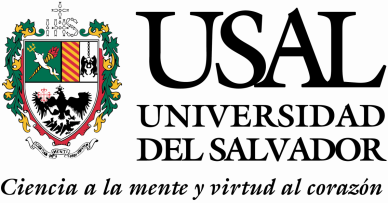 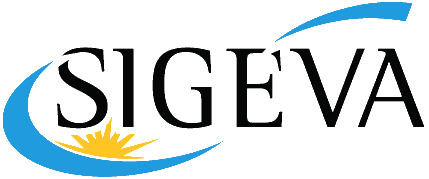 